Trenere / foreldrekontakter / våpenansvarlige skiskyting sesongen 2018-2019Carsten Dovland - Sportslig Utvalg skiskyting – 18.10.2018 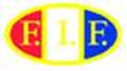 carsten.dovland@statnett.no (917 67 068)                                         Trenere:Foreldrekontakter etc:Jr-SrEirik Gjøseter – eirik_gj90@hotmail.com – 97952624Christian Steinbo: christian_steinbo@hotmail.com - 932 98 367Glen Rødland NC Sportsligglen.rodland@hitecvision.com 90741662Ellen Fløtre / Ivar Røstad (foreldrekontakt – NC reiser)Ellen.Flotre@statkraft.com 99026243 iva-roer@online.no 90064542HL03-04Halvor Hopp - halvorlhopp@hotmail.com - mob: 93438995Øyvind Grødal Halvorsen Oyvind.Grodal.Halvorsen@dnb.no – 97777250Anders Bratli – andersbratli@hotmail.com - mob 45248866 (deltar når han har tid!)Line H. Bakkevig (foreldrekontakt)line.h.bakkevig@gmail.com 95043018(HL reise: Nini Dege og Anett Rafen)2005Tir 19 – 20:30Eirik Bratli - eirik.bratli@hotmail.com - mob: 414 43 870Sindre Gjøsæter - sindre.gjo@outlook.com – mob: 957 42 321Elisabeth Wiggen (foreldrekontakt) wiggenelisabeth@gmail.com 48197142Sosial ansvarlig:Annica Hernes annican@live.no 922644012006Tor 19 – 20:30Kristian Ruud Nesheim - kristian_rn@msn.com – 918 51 360Erle Syrdalen Dovland - erle.dovland@gmail.com – 469 35 520Sindre Gjøsæter - sindre.gjo@outlook.com – mob: 957 42 321Lise Klevan Dybwad (foreldrekontakt)dybwadlise@gmail.com  mob: 932 58 518Sosialt ansvarlige: Bjørn Brandsæter 916 68 866 bbrandsa@gmail.comAnnica Hernes 92264401 annican@live.no  2007Tir 17:30 – 19Eirik Bratli - eirik.bratli@hotmail.com - mob: 414 43 870Sindre Gjøsæter - sindre.gjo@outlook.com – mob: 957 42 321Line H. Bakkevig (foreldrekontakt)line.h.bakkevig@gmail.com 95043018Våpenansvarlige:Nils R Storås nils.storas@statnett.no 91340735Per-Eilert Vierli  Per-Eilert.Vierli@hydro.com  900242182008Tor 17:30 – 19Kristian Ruud Nesheim - kristian_rn@msn.com – 918 51 360Erle Syrdalen Dovland - erle.dovland@gmail.com – 469 35 520Martin Notto - martinnotto@gmail.com - 41 33 46 02Rana Ireifij (foreldrekontakt)ireifij@yahoo.com – 970 81 489Våpen ansvarlige: Håkon Eggemoen 414 00 977 eggemoen@online.noBaard Kjelsaas 915 90 013 baardkj@online.no  2008Fredag17:30 - 19Martin Bøe Svestad - martin.svestad@gmail.com – 953 04 980Martin Notto - martinnotto@gmail.com - 41 33 46 02Reserver: Erle Syrdalen Dovland - erle.dovland@gmail.com – 469 35 520Sindre Gjøsæter - sindre.gjo@outlook.com – mob: 957 42 321Sosialt ansvarlig:Trine Mentzoni: 958 399 02 mentzonitri@gmail.com